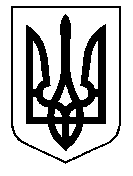 ТАЛЬНІВСЬКА РАЙОННА РАДАЧеркаської областіР  І  Ш  Е  Н  Н  Я22.09.2017                                                                                       № 17-26/VІІПро затвердження технічної документації про нормативну грошову оцінку земельної ділянки                                 площею 0,0400 га, ПрАТ «ВФ Україна» для розміщення та експлуатації об’єктів і споруд телекомунікацій, яка розташована в адмінмежах Легедзинської  сільської ради, за межами населеного пункту  Відповідно до статті 10 Земельного кодексу України та пункту 21 частини 1 статті 43, статті 59 Закону України «Про місцеве самоврядування в Україні», Закону України «Про оцінку земель», Методики грошової оцінки земель несільськогосподарського призначення (крім земель населених пунктів), затвердженої постановою Кабінету Міністрів України № 1278 від 23.11.2011, розглянувши клопотання ПрАТ  «ВФ Україна», та технічну документацію про нормативну грошову оцінку земельної ділянки державної власності площею 0,0400 га, розроблену ПП «Земекспертцентр», враховуючи позитивний висновок державної експертизи землевпорядної документації від 05.07.2017 року № 910-17 та постійної комісії районної ради з питань агропромислового розвитку та природних ресурсів, районна рада  ВИРІШИЛА:Затвердити технічну документацію про нормативну грошову оцінку земельної ділянки державної власності площею 0,0400 га для розміщення та експлуатації об’єктів і споруд телекомунікацій за рахунок земель промисловості, транспорту, зв’язку, енергетики, оборони та іншого призначення в адмінмежах Легедзинської сільської ради (за межами населеного пункту) Тальнівського району Черкаської області.Взяти до відома, що:2.1.Вартість земельної ділянки з урахуванням коефіцієнта індексації 1,897 на дату оцінки 27 березня 2017 року становить 21 518,69 грн. (двадцять одна тисяча п’ятсот вісімнадцять гривень 69 копійок).         2.2. Кадастровий номер земельної ділянки 7124085400:01:001:0924.Технічну документацію з нормативної грошової оцінки земельної ділянки передати на зберігання у Відділ у Тальнівському районі Головного управління Держгеокадастру у Черкаській області.Контроль за виконанням рішення покласти на постійну комісію районної ради з питань агропромислового розвитку та природних ресурсів.Голова районної ради                                                                            В. Любомська